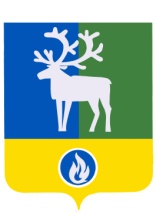 СЕЛЬСКОЕ ПОСЕЛЕНИЕ ЛЫХМАБЕЛОЯРСКИЙ РАЙОН    ХАНТЫ-МАНСИЙСКИЙ АВТОНОМНЫЙ ОКРУГ – ЮГРААДМИНИСТРАЦИЯ БЕЛОЯРСКОГО РАЙОНА ПОСТАНОВЛЕНИЕот  16  октября 2018 года                                                                                                       № 83О признании многоквартирного дома аварийным и подлежащим сносуВ соответствии с частью 4 статьи 15 Жилищного кодекса Российской Федерации от 29 декабря 2004 года № 188-ФЗ, Положением о признании помещения жилым помещением, жилого помещения непригодным для проживания и многоквартирного дома аварийным и подлежащим сносу или реконструкции, утвержденным Постановлением Правительства Российской Федерации от 28 января 2006 года № 47 «Об утверждении Положения о признании помещения жилым помещением, жилого помещения непригодным для проживания и многоквартирного дома аварийным и подлежащим сносу или реконструкции», заключения Межведомственной комиссии Белоярского района по вопросам признания помещения жилым помещением, жилого помещения непригодным для проживания и многоквартирного дома аварийным и подлежащим сносу или реконструкции об оценке соответствия помещения (многоквартирного дома) требованиям, установленным в Положении о признании помещения жилым помещением, жилого помещения непригодным для проживания и многоквартирного дома аварийным и подлежащим сносу или реконструкции от 29 июня  2018 года № 13, п о с т а н о в л я ю:Признать многоквартирный жилой дом, расположенный  по адресу: улица ЛПУ, дом № 16, сельского поселения Лыхма Белоярского района Ханты-Мансийского автономного округа – Югра, аварийным и подлежащим сносу. Собственникам жилых и нежилых помещений обеспечить снос указанного домав срок до 30 декабря 2023 года.3. Администрации сельского поселения Лыхма принять меры к отселению физических и юридических лиц  из многоквартирного жилого дома, расположенного  по адресу: улица ЛПУ, дом № 16, сельского поселения Лыхма Белоярского района Ханты-Мансийского автономного округа – Югра, в срок до 30 декабря 2023 года.            4. Контроль за выполнением постановления возложить на заместителя главы муниципального образования, заведующего сектором муниципального  хозяйства администрации сельского поселения Лыхма И.В. Денисову.Глава сельского поселения                                                                                       Н.В. Бызова